6/28/22 	Average Response Time:	02:41	03:34  :Average PT SideDestination Hospital Breakdown-ID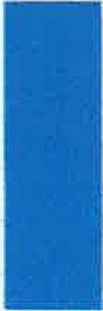 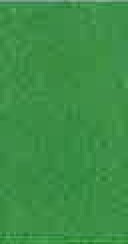 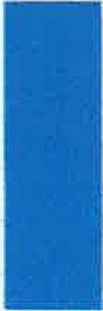 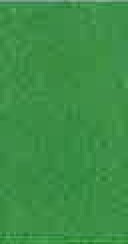 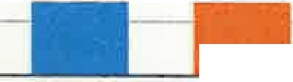 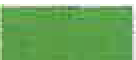 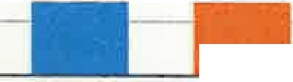 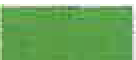 Comment 1:Incorrect address given by Central Dispatch.Comment 2: ERV responding from posted position 2.5 miles away. Traffic delayed response.Comment 3: Train delayed response by 5 minutes.Comment 4: ERV and ambulance on prior call initially. Other ambulance responding from base. Comment 5: ERV had just went OOS due to mechanical issue, ambulance responding from base. Comment 6: ERV responding from prior call and ambulance responding from base.Comment 7: Ambulance responding from prior call, same one that ERV and other ambulance are on call.Comment 8: Ambulance responding from base. ERV had just gone OOS to refill oxygen.Comment 9: Delay due to distance. 2.2 miles from posted position.Comment 10: Central Dispatch originally gave address of 8819 Greenwood. Correct address was 8119. This was corrected at 2146 and then ambulance proceeded to go enroute. Traffic backup due to the ongoing MVA (call prior) also contributed to a delay in responding quickly.Comment 11:Delay due to other ambulance and ERV on prior call. Responding from base. Pt ct delay due to nursing home.DateTrip IDCall TimeNatureResp TimeTime To PTResponse DelayMutual Aid CityDest6/1/2215:54:17Difficulty Breathing03:1103:18CHM6/1/2229:41:53Convulsions/Seizures03:1404:44CHM6/1/22310:16:46Falls03:5805:29PT AccessCHM6/1/22410:59:35Fire StandbyFire StandbyFire StandbyNT6/1/22511:30:30Syncope/Unconscious00:5402:15NT6/1/22614:08:09Psychiatric/Behavioral01:1202:46FHM6/1/22717:30:16Falls05:0414:14Comment 1NT6/1/22818:43:29Overdose/Poisioning01:5002:30CHM6/2/2293:02:29Falls02:1902:31CHM6/2/22108:54:53Psychiatric/Behavioral02:5004:22CHM6/2/22119:53:09Unresponsive03:0803:13CHM6/2/22129:56:06Abdominal Pain03:3704:19CHM6/2/221310:26:56Lift AssistLift AssistLift AssistMutual AidHighlandNT6/2/221412:14:23Stroke/CVA03:1904:59CHM6/2/221513:07:43Bleeding - Hemorrhage (other)02:2504:46CHM6/2/221616:29:10MVA05:24CaneComment 2NT6/2/221716:43:52Sick Person03:3804:53NT6/2/221817:58:23Cardiac or Respiratory ArresUDeath03:5504:13CHMx26/3/221910:09:29Difficulty Breathing02:5103:48CHM6/3/222012:07:41Falls01:1002:01CHM6/3/222112:18:45Lift AssistLift AssistLift AssistCHM6/3/222213:54:34Bleeding - Hemorrhage (other)03:3004:22NT6/3/222314:10:29Lift AssistLift AssistLift AssistNT6/3/222415:12:42Falls07:0707:14Comment 3NT6/3/222518:48:57Sick Person00:0901:51FHM6/3/222620:13:38Psychiatric/Behavioral03:2003:43FHM6/3/222721:38:55Traumatic Injuries (Specific)02:0103:47CHRIST6/4/22285:27:43Cardiac or Respiratory ArresUDeath02:0103:12NT6/4/22298:16:41Sick Person03:4304:49CHM6/4/22309:30:41Chest Pain03:0004:19CHM6/4/223115:18:04Sick Person00:1701:26NT6/4/223215:51:36Falls02:0903:55CHM3312:02:24Falls03:5304:59CHM3415:19:40Lift AssistLift AssistLift AssistNT6/5/223515:38:27Sick Person04:3304:59CHM6/5/223617:56:00Difficulty Breathino02:0903:29CHM6/5/223718:08:01Difficulty Breathing02:4303:14CHM6/5/223821:05:46Allergic Reaction (Life Threateninc)00:4901:07CHM6/5/223922:39:24Chest Pain00:1501:36CHM616122403:49:09Sick Person03:4703:51CHM616122416:23:59Falls04:0605:00CHM6161224211:27:47Sick Person04:4305:43PT AccessCHM6161224312:33:09Sick Person01:4904:46CHM6161224414:47:24Syncope/Unconsci ous02:1602:42NT6161224516:37:54Sick Person01:1802:53FHM6161224621:37:56Difficulty Breathino03:3105:00NT6161224723:17:32Lift AssistLift AssistLift AssistNT6161224823:59:20Lift AssistLift AssistLift AssistNT617122490:10:07Difficulty Breathing07:0708:39Comment 4CHM617122506:09:26Cardiac or Respiratory Arrest/Death02:5203:22CHM617122518:09:39Falls01:3702:24NT617122529:48:05Bleeding - Hemorrhage (other)05:1206:55Comment 5CHM617122539:52:12Difficulty Breathing04:5005:44PT AccessCHM6171225411:22:43Diabetic Problems02:2003:17CHM6171225512:28:00Falls01:4902:23NT6171225615:29:57Sick Person02:5003:58FHM6171225715:44:25Convulsions/Seizures02:1603:35FHM6171225818:48:27Psychiatric/Behavioral01:0202:39CHM6/8/22593:04:50Sick Person02:0702:40NT6/8/22608:37:22Cardiac or Respiratory Arrest/Death03:4503:52DyerCHM6/8/22618:56:13Sick Person06:0406:08Mutual AidHighlandCHM6/8/226212:27:48Unresponsive03:0104:51CHM6/8/226312:28:33Lift AssistLift AssistLift AssistNT6/8/226412:42:14Heart Problems01:5204:28CHM6/8/226513:36:04Psychiatric/Behavioral01:1603:54CHM6/8/226613:45:32Difficulty Breathing01:0601:09CHM6/8/226714:35:09Difficulty Breathing00:4101:51CHM6/8/226815:25:58Lift AssistLift AssistLift AssistNT6/8/226917:13:59Lift AssistLift AssistLift AssistNT6/8/227017:56:06Sick Person02:2004:27CHM7118:15:47Psychiatric/Behavioral00:0400:23HiQhlandFHD7218:25:32Lift AssistLift AssistLift AssistGriffithNT7321:05:28Injured Person04:3405:30PT AccessNT6/9/227410:36:29Psychiatric/Behavioral00:3101:41HiQhlandCHM6/9/227514:11:06Sick Person02:1402:44CHM6/9/227615:10:44Lift AssistLift AssistLift AssistHighlandNT6/9/227715:37:57Stroke/CVA03:1304:03HiQhlandCHM6/9/227817:59:50Sick Person03:3403:39FHM6/9/227918:47:08Sick Person02:0804:21HighlandCHM6/9/228018:59:17Lift AssistLift AssistLift AssistNT6/9/228120:51:34Psychiatric/Behavioral00:3301:42SCH6/9/228221:15:17Sick Person02:1802:53HighlandCHM6/10/22839:15:34Falls01:4903:19CHM6/10/228415:37:07Sick Person03:0903:53CHM6/10/228517:25:19Chest Pain03:5004:03CHM6/10/228619:44:41Falls02:3202:43NT6/10/228720:05:45Convulsions/Seizures03:2903:33CHM6/10/228823:11:15Falls01:3001:30CHM6/11/22898:49:14Difficulty BreathinQ02:4903:10NT6/11/229011:58:02Difficulty Breathing02:1804:30CHM6/11/229118:35:14Psychiatric/Behavioral00:1200:46CHM6/12/22925:12:39Sick Person04:4104:56FHM6/12/22935:56:31Psychiatric/Behavioral05:4609:32Comment sCHM6/12/22946:24:09Falls00:16CaneNT6/12/22958:28:55Sick Person02:0702:37CHM6/12/22969:12:50Unresponsive00:5502:43NT6/12/22979:46:38Falls04:06CaneNT6/12/229810:42:27Unresponsive00:3401:33NT6/12/229913:25:53MVA02:0803:38FHM6/12/2210014:27:37Falls01:54CaneNT6/12/2210114:38:07Sick Person04:4504:56CHM6/12/2210215:30:49Chest Pain00:4302:51CHM6/12/2210319:13:21Psychiatric/Behavioral01:4303:41CHM6/12/2210420:10:57Convulsions/Seizures00:21CaneNT6/12/2210520:39:02Fire StandbyFire StandbyFire StandbyNT6/12/2210622:08:52Sick Person02:5603:53CHM6/13/221079:11:29Psychiatric/BehavioralPsychiatric/Behavioral00:16CaneNT6/13/2210811:25:17Fire StandbyFire StandbyFire StandbyFire StandbyNT6/13/2210912:09:04FallsFalls00:4102:11NT6/13/2211013:57:44Back PainBack Pain01:2101:22CHM6/13/2211115:30:47Fire StandbyFire StandbyFire StandbyFire StandbyNT6/13/2211216:47:54Cardiac or Respiratory Arrest/DeathCardiac or Respiratory Arrest/Death02:2304:06NT6/13/2211319:49:19FallsFalls02:1904:09CHM6/13/2211419:56:30FallsFalls02:4403:30FHM6/14/221153:28:06Lift AssistLift AssistLift AssistLift AssistCHM6/14/221169:15:08CVACVA04:5804:59CHM6/14/221179:17:42Sick PersonSick Person02:1602:51CHM6/14/221189:33:52Lift AssistLift AssistLift AssistLift AssistOverOverOverNT6/14/221199:52:20Convulsions/SeizuresConvulsions/Seizures01:2803:14DyerDyerDyerCHM6/14/2212011:19:35BleedingBleeding03:2004:20CHM6/14/2212112:13:54Lift AssistLift AssistLift AssistLift AssistNT6/14/2212213:12:27Sick PersonSick Person02:4702:49CHM6/14/2212313:51:32Difficulty BreathingDifficulty Breathing02:0802:10FHM6/14/2212414:14:38FallsFalls02:47CaneNT6/14/2212516:22:33Difficulty BreathinoDifficulty Breathino01:5601:57FHM6/14/2212617:43:24FallsFalls03:0804:41NT6/14/2212717:45:57Lift AssistLift AssistLift AssistLift AssistNT6/14/2212821:10:42Sick PersonSick Person02:4201:18NT6/14/2213021:30:03Psychiatric/BehavioralPsychiatric/Behavioral00:2501:21NT6/14/2213121:44:52Lift AssistLift AssistLift AssistLift AssistNT6/15/221321:31:02Sick PersonSick Person00:5401:23FHM6/15/221332:07:54Bleeding - Hemorrhage (other)Bleeding - Hemorrhage (other)04:0704:09CHM6/15/221343:55:33Psychiatric/BehavioralPsychiatric/Behavioral02:3102:20FHM6/15/221356:38:11FallsFalls02:2202:39NTNTNTNT6/15/2213610:19:15FallsFalls03:2504:11CHM6/15/2213710:59:55Difficulty BreathingDifficulty Breathing01:5703:18CHM6/15/2213812:55:26Sick PersonSick Person03:0104:04CHM6/15/2213914:33:22Sick PersonSick Person00:4801:48CHM6/15/2214016:07:30Convulsions/SeizuresConvulsions/Seizures04:3505:51PT AccessNT6/15/2214117:17:57Sick PersonSick Person03:3806:49NH DelayCHM6/15/2214218:36:49Lift AssistLift AssistLift AssistLift AssistNT1430:30:22Lift AssistLift AssistLift AssistCHM6/16/221448:40:11Cardiac or Respiratory Arrest/Death01:3702:21HighlandNT6/16/2214510:15:40Sick Person02:2003:22CHM6/16/2214616:16:08Unresponsive02:4603:22FHM6/16/2214717:54:05Convulsions/Seizures03:3504:06CHM6/16/2214822:43:07Falls04:2904:53NT6/16/2214923:57:32Sick Person03:2303:47CHM6/17/221500:54:07Sick Person04:0504:53CHM6/17/221519:17:31Diabetic Problems04:4904:53CHM6/17/221529:25:24Sick Person04:5906:40Apt DelayCHM6/17/2215312:07:58Falls03:28CaneNT6/17/2215412:11:11Convulsions/Seizures04:3904:49NT6/17/2215518:24:39Falls02:1802:28CHM6/17/2215618:50:46Convulsions/Seizures00:1501:14NT6/17/2215719:50:21Falls04:4804:55DyerNT6/18/221584:52:13Lift AssistLift AssistLift AssistNT6/18/221595:33:57Stroke/CVA04:1804:21NT6/18/221607:36:30Difficulty Breathing01:5203:54CHM6/18/2216110:55:40Sick Person02:0102:45CHM6/18/2216212:31:45Bleeding (Uncontrolled)01:2702:08CHM6/18/2216312:52:21Sick Person00:2500:26CHM6/18/2216414:27:26Stroke/CVA01:0602:39NT6/18/2216514:41:31Sick Person04:34CaneNT6/18/2216615:56:09Sick Person03:2004:02CHM6/18/2216717:30:10Syncope/Unconscious03:3103:57NT6/18/2216821:42:15Difficulty Breathing00:2301:33NT6/19/221699:04:07Psychiatric/Behavioral01:3401:54FHD6/19/2217014:22:06Fire StandbyFire StandbyFire StandbyCHM6/19/2217114:41:53Sick Person04:0204:37CHM6/19/2217222:33:04Sick Person01:3602:56FHM6/20/221732:04:09Diabetic Problems00:1703:50NT6/20/221744:16:54Falls01:2301:31FHM6/20/221757:41:41Falls03:3403:36FHM6/20/221768:32:45Chest Pain03:2503:26CHM6/20/221778:36:08Falls04:5005:23PT AccessCHM6/20/2217811:55:05Chest Pain02:4502:46CHM6/20/2217914:43:16Difficulty Breathing01:5802:13CHM18016:00:45Falls00:4401:12NT18116:55:06Cardiac01:2502:27CHM18217:10:41Syncope/Unconscious01:2701:30FHM18318:21:35Stroke/CVA02:3503:05NT18420:27:11Difficulty Breathing01:3204:15CHM6/21/221857:33:17MVA01:11CaneCHM6/21/221867:39:23Sick Person05:1705:26Comment 7FHM6/21/2218710:51:33Sick Person00:4102:32CHM6/21/2218813:10:11Sick Person02:5004:38NT6/21/2218913:41:36Sick Person02:5004:07CHM6/21/2219016:57:29Lift AssistLift AssistLift AssistNT6/21/2219117:54:41Fire StandbyFire StandbyFire StandbyNT6/21/2219218:51:09Sick Person04:1705:17PT AccessCHM6/21/2219320:54:31Sick Person03:2203:55FHM6/21/2219421:10:05Headache02:4602:54NT6/21/2219521:49:41Diabetic Problems01:1401:24NT6/22/221964:09:22Falls02:5504:23CHM6/22/221976:24:59Falls04:3804:51CHM6/22/221989:53:42Sick Person02:3902:41CHM6/22/2219910:36:10Abdominal Pain02:4404:30CHM6/22/2220015:07:38Chest Pain02:3804:22CHM6/22/2220115:38:27Unresponsive03:1103:33CHM6/22/2220216:21:47Diabetic Problems02:0403:02FHD6/22/2220317:36:58Abdominal Pain01:1904:02CHM6/22/2220418:09:00Chest Pain02:2303:20CHM6/22/2220518:12:04MVA00:2400:41FHMx26/22/2220618:14:59Diabetic Problems02:5203:16HighlandHighlandNT6/22/2220719:20:33Chest Pain04:4605:50PT AccessCHM6/22/2220821:12:29Falls03:5504:58CHM6/23/2220910:15:47Falls04:1404:23CHM6/23/2221011:55:34Sick Person00:4901:04CHM6/23/2221112:36:57Heart Problems/AICD05:3906:50Comment aCHM6/23/2221221:00:23Heart Problems02:4402:47FHM6/23/2221321:15:21Falls02:5402:57NT6/23/2221422:16:22Chest Pain04:0204:38CHM6/23/2221522:58:34Sick Person03:2503:43CHM25218:31:58Falls01:3702:02FHD25320:09:04Sick Person02:2901:11CHM25420:48:01Assault/Rape02:4804:20CHM25622:38:14Convulsions/Seizures03:1804:43CHM6/29/222575:52:15Diabetic Problems02:0204:30CHM6/29/222589:13:28Convulsions/Seizures02:1702:19CHM6/29/2225910:38:51Bleeding - Hemorrhage (other)02:1903:07CHMx26/29/2226011:57:07Sick Person03:3803:49CHM6/29/2226113:48:50Stroke/CVA04:1504:30CHM6/29/2226214:53:19Bleeding - Hemorrhage (other)00:1600:18NT6/29/2226320:51:17MVA04:2601:40DyerDyerCHM6/29/2226421:37:32Chest Pain13:4114:49Comment 10NT6/29/2226523:39:15Lift AssistLift AssistLift AssistFHM6/30/222666:12:19Difficulty Breathing00:0800:18FHM6/30/2226710:16:20Sick Person00:2200:39FHM6/30/2226810:17:51Chest Pain00:5501:01FHM6/30/2226911:36:02Difficulty Breathing00:08CaneFHM6/30/2227012:31:07Falls00:19CaneNT6/30/2227112:31:37Sick Person06:33CaneComment 11CHM6/30/2227212:44:34Falls02:1902:38CHM6/30/2227313:38:22Sick Person02:22CaneNT6/30/2227415:23:50Heat/Cold Exposure02:36CaneNT6/30/2227517:17:52Lift AssistLift AssistLift Assist 	NT 	ToI Transoorts181No Transports95M.A. Resoonses15Lift Assists24Destination Hospital BreakdownAbbr# TransFire StandbY$6Community Hospital MunsterCHM143Grand Total321Franciscan Health MunsterFHM32Franciscan Health DverFHD4St Catherine's HospitalSCH1Christ HospitalCHRIST1No TransportsNT95Grand TotalGrand Total276